Research & Development for Energy - Comprehensive	Course No. 41260	Credit: 1.0Pathways and CIP Codes: Energy (17.2071)Course Description: An application level course which allows for more in-depth student research projects and/or workplace/internship experience related to the field of Energy.Directions: The following competencies are required for full approval of this course. Check the appropriate number to indicate the level of competency reached for learner evaluation.RATING SCALE:4.	Exemplary Achievement: Student possesses outstanding knowledge, skills or professional attitude.3.	Proficient Achievement: Student demonstrates good knowledge, skills or professional attitude. Requires limited supervision.2.	Limited Achievement: Student demonstrates fragmented knowledge, skills or professional attitude. Requires close supervision.1.	Inadequate Achievement: Student lacks knowledge, skills or professional attitude.0.	No Instruction/Training: Student has not received instruction or training in this area.Benchmark 1: CompetenciesBenchmark 2: CompetenciesI certify that the student has received training in the areas indicated.Instructor Signature: 	For more information, contact:CTE Pathways Help Desk(785) 296-4908pathwayshelpdesk@ksde.org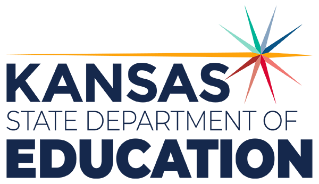 900 S.W. Jackson Street, Suite 102Topeka, Kansas 66612-1212https://www.ksde.orgThe Kansas State Department of Education does not discriminate on the basis of race, color, national origin, sex, disability or age in its programs and activities and provides equal access to any group officially affiliated with the Boy Scouts of America and other designated youth groups. The following person has been designated to handle inquiries regarding the nondiscrimination policies:	KSDE General Counsel, Office of General Counsel, KSDE, Landon State Office Building, 900 S.W. Jackson, Suite 102, Topeka, KS 66612, (785) 296-3201. Student name: Graduation Date:#DESCRIPTIONRATING1.1Work with peers and instructor to determine an energy-related topic, project, or problem for research or design.1.2Identify the stakeholders who will be impacted by a project, and consider multiple points of view in the research/design process.1.3Access and utilize industry resources in the completion of the project.1.4Research new technologies that could affect the topic/project, and/or help solve the problem.1.5Demonstrate ability to manage and set project goals and timelines.1.6Demonstrate abilities in design/planning, visual communication & problem solving in the energy industry.1.7Demonstrate an awareness of current energy industry standards.1.8Use appropriate grammar and word usage in the creation and implementation of a formal graphic presentation using current standards and technology.#DESCRIPTIONRATING2.1Employ effective communication skills and professionalism when working with peers / clients.2.2Employ customer service principles when working with consumers.2.3Evaluate and follow-up on customer service provided.2.4Employ safety skills and equipment usage in appropriate ways.2.5Be aware of MSDS (Material Safety Data Sheets) and other safety resources and employ those resources as required for the workplace.